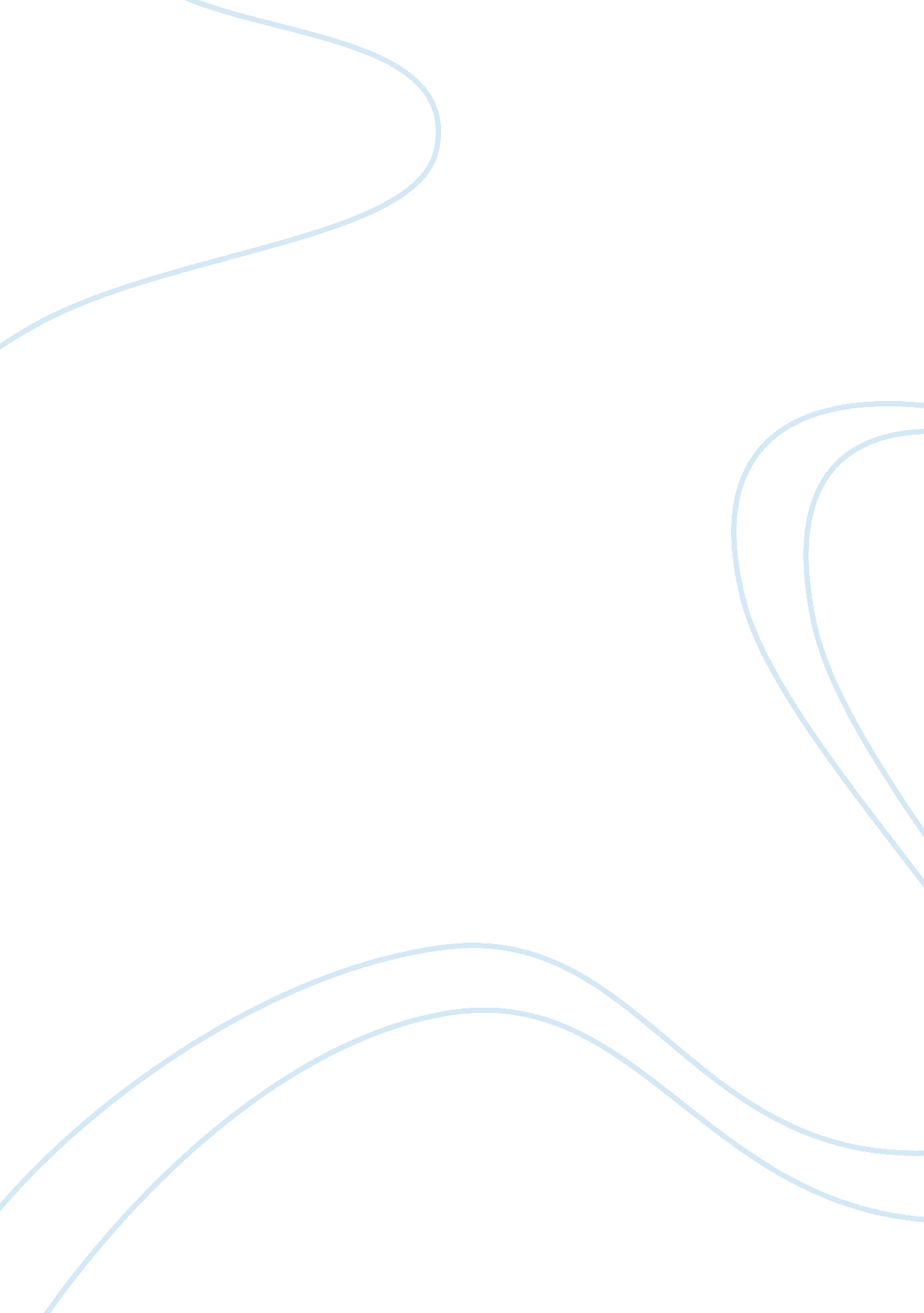 Using 3d digital models in michelangelos david restorationTechnology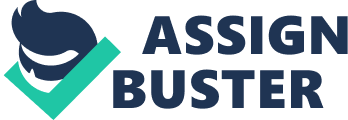 The paper " Using 3D Digital Models in Michelangelo’s David Restoration" is a great example of a technology essay. Art has been an of great significance in the history of man and there have been debates concerning the nature of art and its preservation. Thus, there is an important argument which holds that art is ephemeral and should decay naturally. However, this view has attained serious criticisms as the counterargument maintains that it is important to preserve these artworks and restoration is needed to save the great masterpieces. However, the critics of restoration are concerned that too much of the artist’s original hand is lost in the restoration or ‘ cleaning’ process. In my opinion, it is much essential to conserve the great masterpieces of our art tradition and it is our prime duty to seek the best ways to preserve them for future generations. The use of modern technologies is one of the most effective ways to conserve and restore our art legacies and these modern technologies can meet the concerns of the critics of restoration. Thus, the modern technologies in 3D scanning have been found most useful in reconstructing 3D digital representations of real objects in a semi-automatic way, and they ensure high precision and wealth of details. A convincing example of such art restoration has been the perfect digital model of Michelangelo’s David which was the outcome of the Digital Michelangelo Project (1999-2000) and the model was made using a custom Cyberware laser scanner and post-processing software. “ The availability of an accurate digital representation opens several possibilities of utilization to the experts (restorers, archivists, students), the students or the museum visitors… An important application of 3D models should be in the restoration of artworks. The integration between 3D graphic and restoration represents an open research field and the David restoration project has given several starting points and guidelines to the definition and development of innovative solutions.” (Using 3D digital models in Michelangelo’s David restoration) Therefore, restoration of the great artworks using the modern technologies such as the 3D digital models can be seen as an effective solution to answer the concerns of the critics of restoration as well as the view that art is ephemeral and should decay naturally. 